Organizace školního roku 2020/2021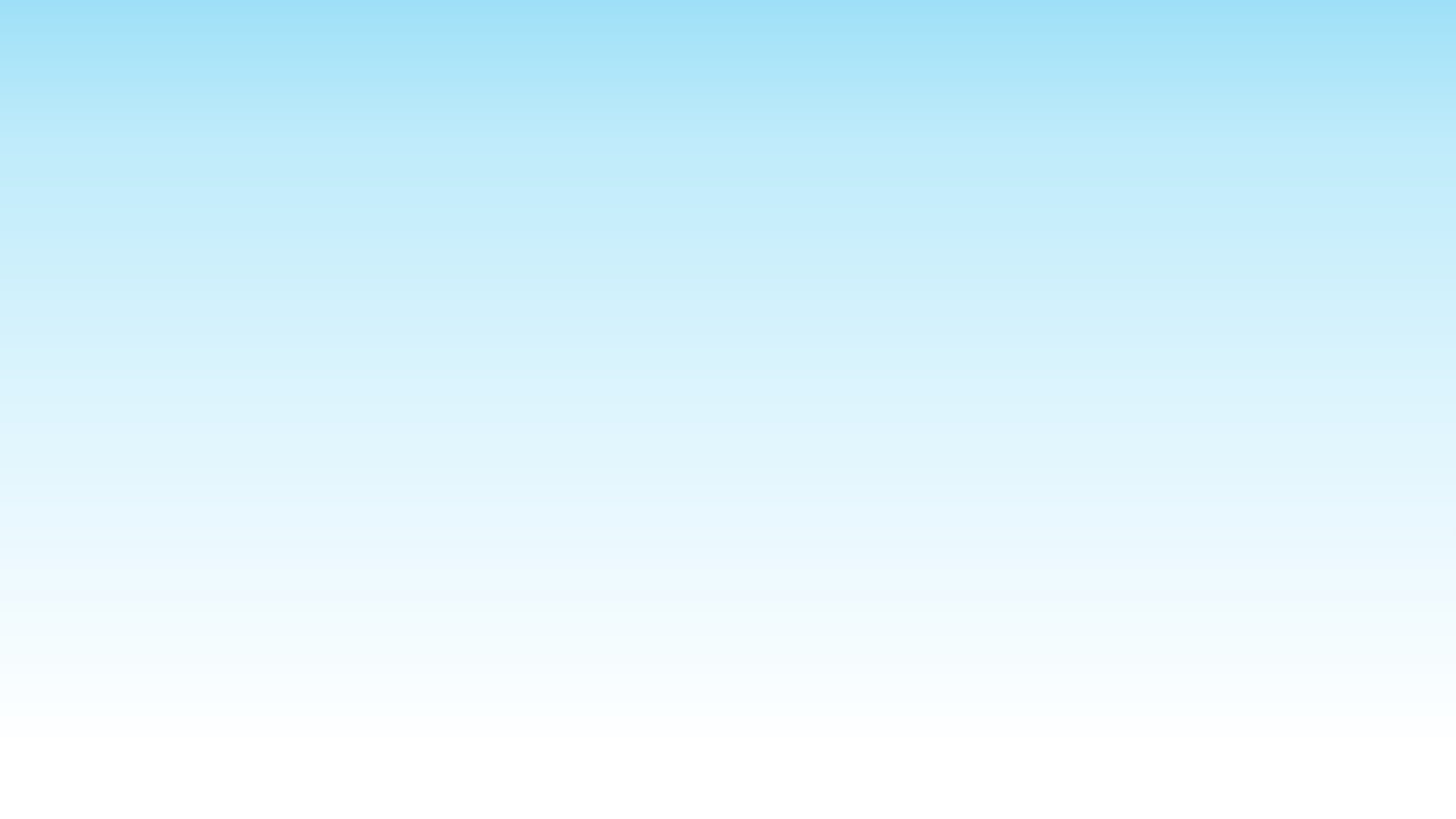 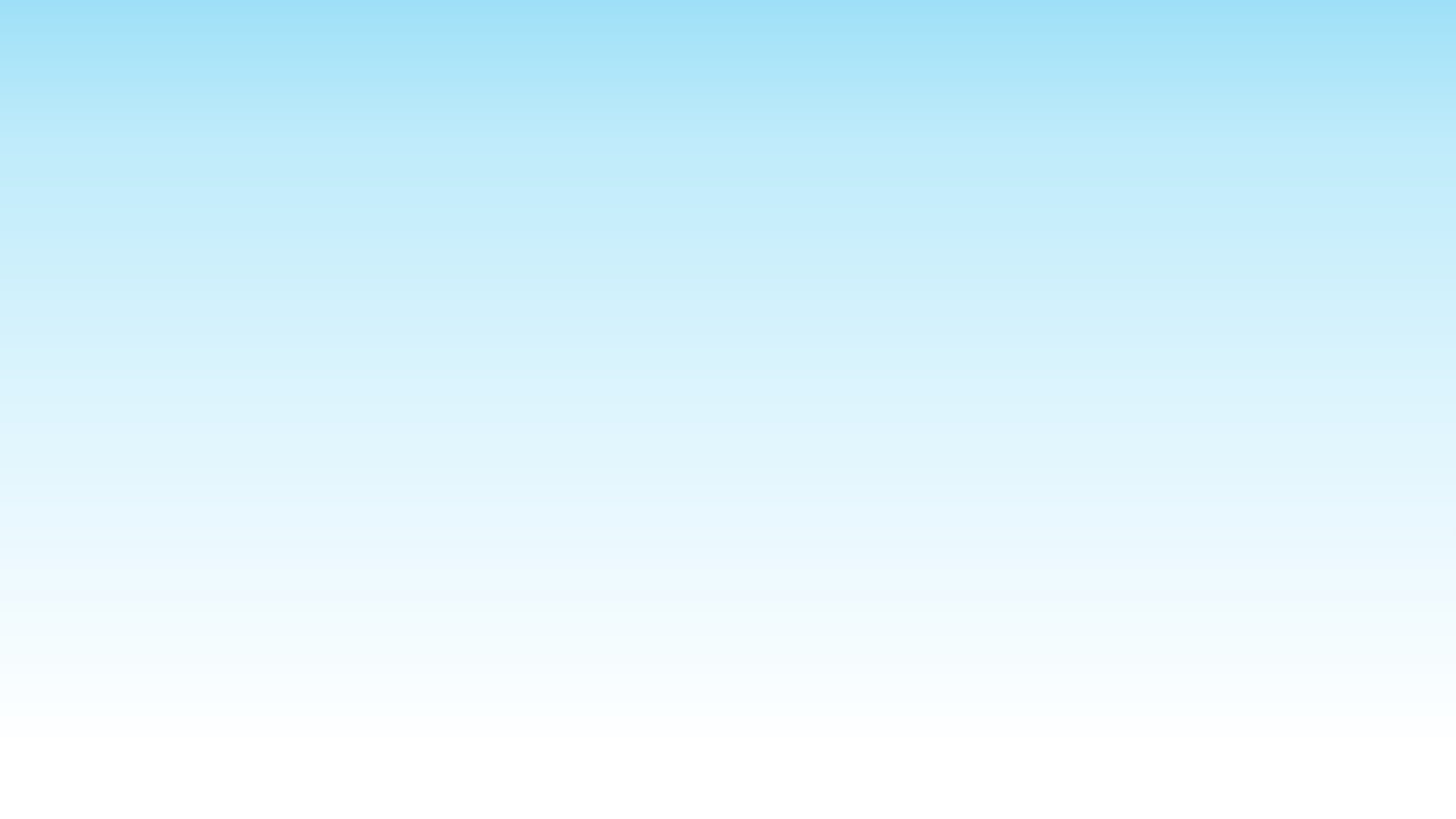 Podzimní prázdniny připadnou na čtvrtek 29. října a pátek 30. října.Vánoční prázdniny budou zahájeny ve středu 23. prosince a skončí v neděli 3. ledna 2021.ŠKOLKA BUDE UZAVŘENA od 23. 12. do 2.1.2021.Jednodenní pololetní prázdniny připadnou na pátek 29. ledna.Jarní prázdniny v délce jednoho týdne 15. 2. – 21. 2. 2021.Velikonoční prázdniny připadnou na čtvrtek 1. dubna. Pátek 2. dubna je tzv. ostatním svátkem podle zákona č. 245/2000 Sb., o státních svátcích.Hlavní prázdniny budou trvat od 1. července 2021 do 31. srpna. Bližší informace o prázdninovém provoze budou zveřejněny v březnu 2021.PO DOBU ŠKOLNÍCH PRÁZDNIN BUDE VŽDY OMEZEN PROVOZ MATEŘSKÉ ŠKOLY UZAVŘENÍM NĚKTERÝCH TŘÍD.